Ситуация УспехаСитуация успеха — это сочетание условий, которые обеспечивают успех. Это результат продуманной, подготовленной деятельности, это то, что способен организовать педагог.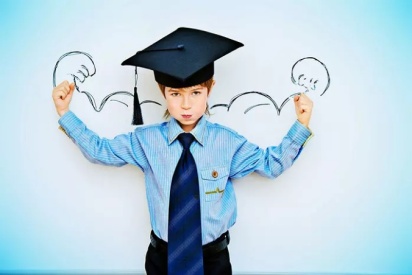 Главный смысл деятельности педагога состоит в том, чтобы создать каждому обучающемуся ситуацию успеха.Условия, способствующие созданию ситуации успеха:Оптимальный темп деятельности;Соответствие материала по сложности;Учет психофизического развития обучающегося;Ориентация на зону «актуального» развития (опора на имеющиеся знания, учащийся может выполнить сам) и зону «ближайшего» развития (учащийся еще не может делать самостоятельно, но способен вместе со взрослым);Межпредметные связи;Индивидуальный и дифференцированный подход;Использование здоровье сберегающих технологий;Создание положительного психологического климата на занятии.       Ситуация успеха, обеспечивая    реализацию образовательных задачна мотивационном этапе является основой для формирования положительных эмоций к предстоящей деятельности;на организационном - создает условия успешного выполнения задания, делая этот процесс эмоционально и интеллектуально привлекательным для учащегося;на итоговом -  усиливает активное отношение к учению, обращая его в мотив новой деятельности, или корректирует сформировавшееся негативное отношение.
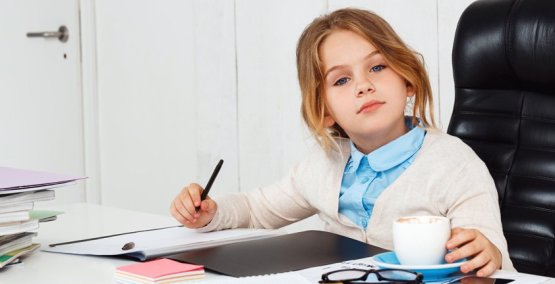 Система методов создания ситуации успеха на занятииМетоды дифференцированного обучения;Использование педагогом в учебно-воспитательном процессе коллективных форм обучении;Сочетание репродуктивных, проблемно – поисковых и творчески – воспроизводящих методов обучения;Проектный метод.
   Алгоритм создания ситуаций успехаСнятие страха Помогает преодолеть неуверенность в собственных силах, робость, боязнь самого дела и оценки окружающих. «Мы все пробуем и ищем, только так может что-то получиться». «Люди учатся на своих ошибках и находят другие способы решения». «Сегодняшняя работа довольно легкая, мы с вами это проходили»Авансирование успешного результата Помогает педагогу выразить свою твердую убежденность в том, что его обучающийся обязательно справиться с поставленной задачей. Это, в свою очередь, внушает ребенку уверенность в своих силах и возможностях.«Я верю, у вас обязательно получится.»«Я даже не сомневаюсь в успешном результате».Скрытое инструктирование ребенка в способах и формах совершения деятельностиПомогает ребенку избежать поражения.Достигается путем намека, пожелания. «Возможно, лучше всего начать    с…»«Выполняя работу, не забудьте     о…»Постулаты УспехаЕсли после занятия у воспитанника возникли вопросы, которые он хотел бы обсудить, поспорить, значит, занятие не оставило детей равнодушными.Необоснованная похвала, гипертрофированные комплименты снижают ощущение успеха. Стремитесь видеть реальные изменения, достоинства и реальные сдвиги в поведении детей, вовремя поддержать детей.Успех педагога начинается с признания его детьми. Авторитет, личность педагога, его разнообразные интересы и достоинства являются залогом успеха его воспитанников.Залогом успеха является благоприятный психологический климат, обстановка жизнерадостности, разумное сочетание репродуктивных и творческих методов при организации деятельности воспитанников на занятии.Педагог должен уметь удивлять детей.Педагог должен любить детей и уметь это делать. Нельзя, высказывая чувство восторга от общения с одними детьми, заставлять страдать других.Педагог должен знать личные особенности каждого ребенка и группу детей в целом.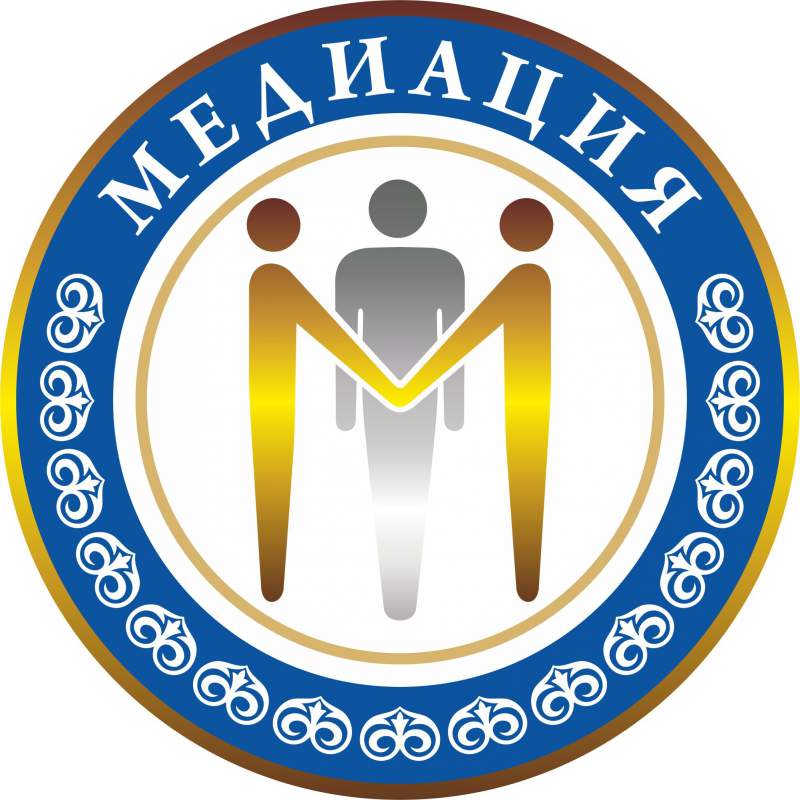 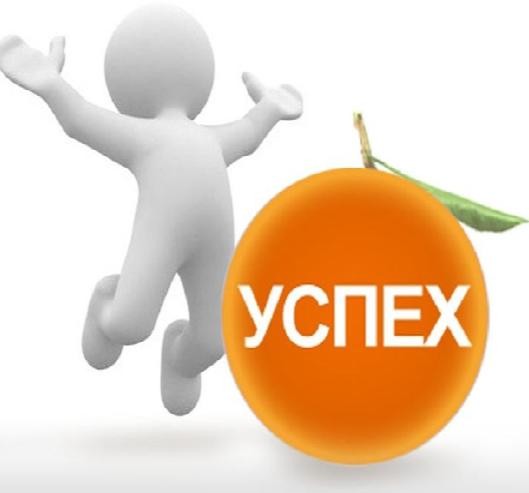 Информацию подготовилмедиатор:Перушкина Е.В.Наш адрес: 646430Омская область; Муромцевский район; Р.п. Муромцево; КОУ «Петропавловская  школа-интернат».ppckoshi8@mail.ru Факс: (38158)  3-41-12Телефон: (38158) 3-41-12КОУ «Петропавловская школа-интернат» «Ситуация успеха – это важно!»Рекомендации для педагогов, классных  руководителейМуромцево, 2024